1.1 Student information1.2 Education Support Request Dates1.3 Request Developed By2.1 Previous Lifetime Care education support fundingPart 3. School / Education facility supportsWhat level of adjustment was the student recorded as receiving in the most recent Nationally Consistent Collection of Data (NCCD) on School Students with disability?4.1 Does the student have any injury related learning needs that are unable to be met by the above adjustments and additional funding described in Part 3?  4.3 Planned Absences4.4 Attachments Information on applications for funding support from the education authority Most recent school report Individual education plan Other, please specify: 5.1 Endorsed By Principal, acknowledging that all available resources have been accessed from the education authority and this request is for additional services to those that the student is entitled to under the state or federal legislation administered by the relevant Education Authority.5.2 This request has been developed in consultation with:Student’s nameStudent’s nameParticipant numberParticipant numberParticipant numberAddress line 1 (Street address, P.O Box, company, c/o)Address line 1 (Street address, P.O Box, company, c/o)Address line 1 (Street address, P.O Box, company, c/o)Address line 2 (Street address, P.O Box, company, c/o)Address line 2 (Street address, P.O Box, company, c/o)Address line 2 (Street address, P.O Box, company, c/o)Address line 2 (Street address, P.O Box, company, c/o)Address line 2 (Street address, P.O Box, company, c/o)CityState/Province/RegionState/Province/RegionState/Province/RegionZip/Postal codeContact name (parent / guardian)Contact name (parent / guardian)PhonePhonePhoneAgeAgeCurrent year / level (for the period requested)Current year / level (for the period requested)Current year / level (for the period requested)Education facilityEducation facility Semester 1 and / or  Semester 2 Semester 1 and / or  Semester 2Number of weeksStart dateStart dateEnd dateNext review date (must be at least 3 weeks prior to the expiration of proposed support period)Next review date (must be at least 3 weeks prior to the expiration of proposed support period)Next review date (must be at least 3 weeks prior to the expiration of proposed support period)Next review date (must be at least 3 weeks prior to the expiration of proposed support period)NamePositionEmailPhoneSignatureDateHas the student received Lifetime Care education support funding previously? Yes 	 NoPeriod: How was this funding used by the school? Indicate adjustments madeWhat impact did this funding have? Identify below:Identify below:Identify below:Quality differentiated teaching Yes NoSupplementary  Yes NoSubstantial Yes NoExtensive Yes NoWas not included in the last Nationally Consistent Collection of data Yes NoBriefly describe the adjustments currently being implementedIf YES what targeted support does the student receive?If NO what targeted support does the student receive? Yes        NoIf YES please describe these?What support is required?How will the impact of the support be measured?Who will provide the support?Provider nameOrganisation (Billing as) Address & PhoneCost of the proposed support/ service(incl. GST)TOTAL COSTAre you aware of any planned absences of this student during this semester / period?Are you aware of any planned absences of this student during this semester / period? Yes 	 NoDates: Dates: Name SignaturePositionDateThe student Yes NoDate: Student parents or guardians Yes NoDate: Student’s teacher Yes NoDate: School principal or head Yes NoDate: Student’s case manager Yes NoDate: Lifetime Care Contact Yes NoDate: Other:  Yes NoDate: 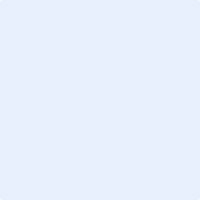 